H O T Ă R Â R E A  Nr. 103din 31 august 2016privind aprobarea aprobarea mandatării domnului primar Morar Costansă reprezinte Consiliul Local al Municipiului Dej la ședința organizată în vederea desemnării reprezentanților consiliilor locale în Consililiul pentru Dezvoltare Regională al Regiunii de Dezvoltare Nord - Vest Consiliul Local al Municipiului Dej, întrunit în şedinţă ordinară  din data de 31 august 2016;          Având în vedere proiectul de hotărâre, prezentat din iniţiativa primarului Municipiului Dej, întocmit în baza Referatului Nr. 18.468 din data de 18 august 2016 din cadrul aparatului de specialitate al Primarului  Municipiului Dej;Ținând cont de: Adresa Consiliului Județean Cluj Nr. 16.194  din data de 7 iulie 2016 înregistrată la Consiliul Local al Municipiului Dej sub Nr. 17.195 din data de 26 iulie 2016;În conformitate cu prevederile art. 7, alin. (6) din Legea Nr. 315/2004 privind dezvoltarea regională în România, cu modificările și completările  ulterioare; art. 36, alin. (1) și (2), lit. b) din Legea administraţiei publice locale Nr. 215/2001, republicată, cu modificările şi completările ulterioare; Fiind îndeplinite prevederile cuprinse în art. 44,  art. 45 din Legea administraţiei publice locale Nr. 215/2001, republicată, cu modificările şi completările ulterioare; În temeiul drepturilor conferite prin art. 115, alin. (1), lit. b)  din Legea Nr. 215 /2001 privind administraţia publică locală, republicată, cu completările și modificările ulterioare,H O T Ă R Ă Ș T E:         	Art. 1. (1)  Se mandatează domnul primar Morar Costan să reprezinte Consiliul Local al Municipiului Dej la ședința organizată în vederea desemnării reprezentanților consiliilor locale în Consiliiul pentru Dezvoltare Regională al regiunii de Dezvoltare Nord – Vest.	(2) În exercitarea mandatului, pesrsoana desemnată la alin. (1) va putea să voteze pentru desemnarea reprezentantului consiliilor locale (municipale, orășenești, comunale)	Art. 2. Cu punerea în aplicare a prevederilor prezentei hotărâri se încredințează persoana nominalizată la Art. 1.	Art. 3. Prezenta hotărâre se comunică prin intermediul Secretarului Municipiului Dej, în termenul prevăzut de lege, persoanei nominalizate la Art. 1, Agenției de Dezvoltare Regională Nord – Vest, precum și Prefectului Județului Cluj și se aduce la cunoștință publică prin afișare pe sit-eul Primăriei Municipiului Dej.Preşedinte de şedinţă,Giurgiu Gheorghe         Nr. consilieri în funcţie - 19	                                                Constrasemnează,	           Nr. consilieri prezenţi    -18                                                            Secretar            Nr. voturi pentru            -13                                                     Jr. Pop Cristina           Nr. voturi împotrivă       -            Abţineri 		  - 5	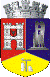 ROMÂNIAJUDEŢUL CLUJCONSILIUL LOCAL AL MUNICIPIULUI DEJStr. 1 Mai nr. 2, Tel.: 0264/211790*, Fax 0264/223260, E-mail: primaria@dej.ro